別紙2書　面　表　決　書ＮＰＯ法人そばネットジャパン　第１８回通常総会　議長　様私は、第１８回通常総会に出席できませんので、定款第28条の規定に基づき、下記のとおり書面による表決をします。（賛否に〇を記入してください。）第１議案　令和４年度活動報告                     承認　・　不承認第２議案　令和４年度活動決算・監査報告　　　　　　　　　承認　・　不承認第３議案　役員改選案　　　　　　　　　               　賛成　・　反対第４議案　令和５年度活動計画案                   賛成　・　反対第５議案　令和５年度活動予算案                   賛成　・　反対ご意見等（総会議案以外でも結構です。）令和５年５月　　日団体正会員名　　　　　　　　　　　　　　　　　　　　　　　　　　代表者氏名　　　　　　　　　　　　　　　　　　　　　　　　　　　　個人正会員氏名　　　　　　　　　　　　　　　　　　　　　　　　　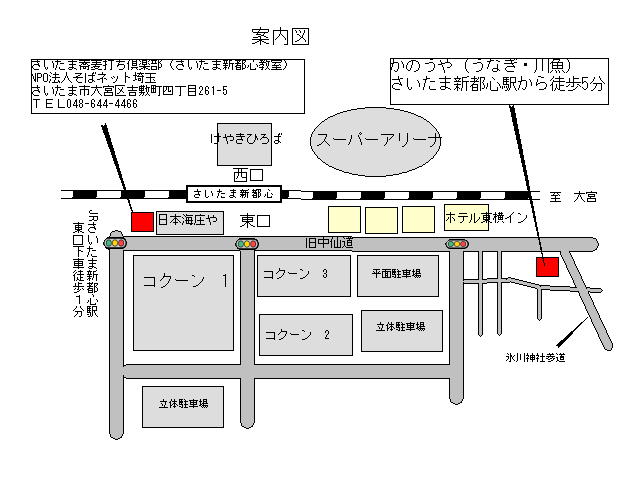 